Вызов экстренных служб с мобильного телефонаС мобильного телефона наберите номер экстренной службы 112.Этот звонок бесплатный, более того, его можно осуществлять даже в случае:— отсутствия денег на счету— заблокированной SIM-карты— отсутствия SIM-карты.С помощью этого номера можно вызвать следующие экстренные оперативные службы:— пожарная охрана— служба реагирования в чрезвычайных ситуациях— полиция— службы медицины катастроф— скорая медицинская помощь— аварийная служба газовой сети— служба «Антитеррор»— службы теплосети— службы электросети— водоканал— служба коммунального хозяйства.При необходимости данный список может быть расширен в зависимости от конкретного региона по решению органов исполнительной власти.Почему «112»?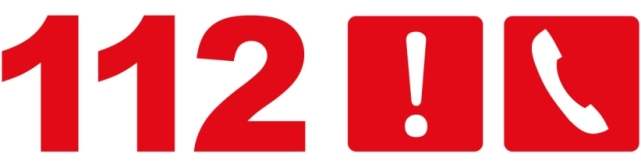 1. С момента запуска данная система сокращает примерно на 15 минут время реагирования оперативных служб, что является большим плюсом, т.к. более раннее реагирование может спасти больше жизней и помочь большему количеству людей.2. Кроме этого, на этот номер звонят с мобильных телефонов, что позволяет оператору отследить местоположение звонившего, что является крайне важным, особенно в случае ДТП.3. Также стоит отметить, что диспетчер способен в режиме реального времени следить за тем, насколько оперативно та или иная служба прибыла на нужное место, а также какая помощь была оказана.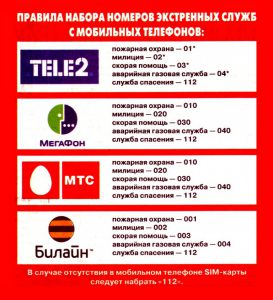 